NATIONAL ASSEMBLY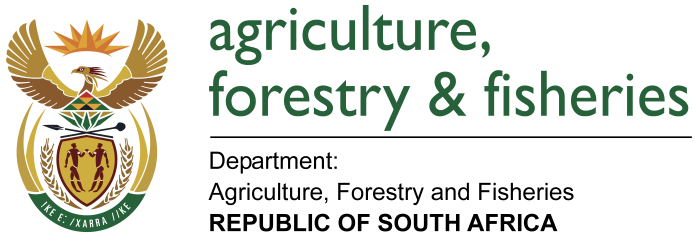 WRITTEN REPLYQUESTION 2112 / NW 2342EMINISTER OF AGRICULTURE, FORESTRY AND FISHERIES:Ms N P Sonti (EFF) to ask the Minister of Agriculture, Forestry and Fisheries:QUESTION: (a) What is the (i) name of each research station and (ii) type of agro-ecological zones where the conventional hybrids produced by the Water Efficient Maize for Africa programme were trialed and (b)(i) where have conventional hybrids been distributed as part of farmer support programmes in the country and (ii) what has the response been from farmers in this regard?          NW2342EREPLY:(ii) Below are the names of the research stations and the types of agro-ecological zones where the conventional hybrids produced by the Water Efficient Maize for Africa programme were trailed.(i) The Limpopo Department of Agriculture purchased 10.9 tonnes of conventional WEMA hybrid WE3128 for the farmer support programme in January 2017. The province was responsible for distributing the seed.(ii) The seed bought in January 2017 was too late for farmers to plant during the 2016/17 summer season. The seed will be planted during the coming 2017/18 summer season and farmer responses will be known after the 2017/18 season.Research StationAgro-ecological zoneAgro-ecological zoneResearch StationCodeDescriptionCedara Research StationAOptimum; high rainfallTowoomba Research StationBHigh potential with limited rainfallARC-Grain Crops, PotchefstroomCTransitional low rainfallTaung Research StationCTransitional low rainfallVaalharts Research StationCTransitional low rainfallMakhathini Research StationDLowland hot and dry Lutzville Research StationEHot and dry (winter rainfall)